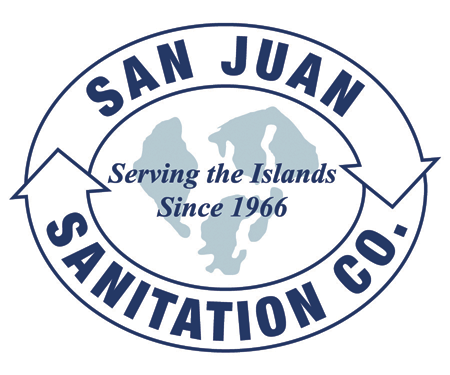 Steven King, Executive Secretary Utilities and Transportation CommissionOlympia, WA  98504-7250					                                                        September 2	, 2014FOR DOCKET # TG-143039 - DO NOT RE-DOCKETDear Secretary King,Attached please find replacement pages and information for the above docket, as requested by staff.The contact person for this submittal is:        	Calvin Den Hartog Phone:	(360) 354-3400 Fax:  (360) 354-3288 Email:  Calvin_NVD@msn.comSincerely,Calvin Den HartogGeneral Manager